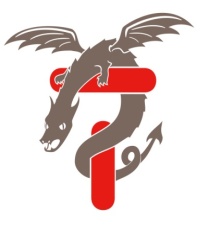 Trevor Day School After School Karate ProgramGeneral Release:By executing this indemnification, as a non-Trevor Day School student participant in the WMA Karate Instruction program, I acknowledge that the classes are held at the facilities of the Trevor Day School, and as a user of the facilities of the Trevor Day School for the above mentioned Karate program, I hereby agree to hold the School, its agents and employees, harmless from all claims, damages and other liability for any injury as a result of the use of Trevor facilities, where such claims are not the result of gross negligence by the School, its agents or employees. Child’s Name ________________________________________Parent’s Signature:____________________________________Parent’s Printed Name: ________________________________Date: _______________________________________________